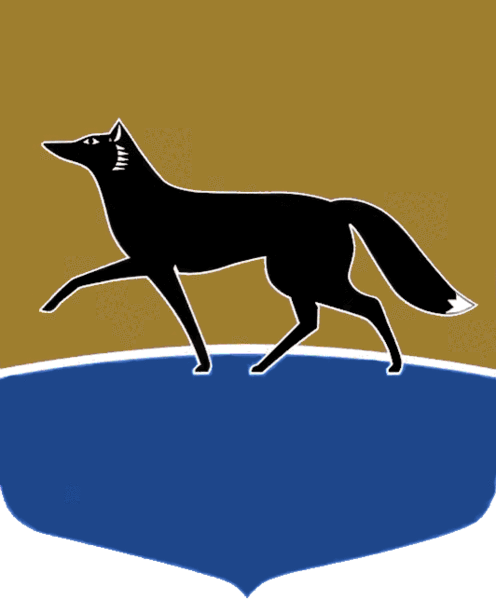 «28» февраля 2020 г.	№ 13О плане работы Думы города 
на март 2020 годаВ соответствии с Регламентом Думы города, утверждённым решением Думы города от 27.04.2006 № 10-IV ДГ, в целях организации деятельности Думы города:Провести по адресу: ул. Восход, 4 (зал заседаний Думы города):1)		17 – 24 марта 2020 года заседания постоянных комитетов 
и депутатские слушания по вопросам проекта повестки дня тридцать третьего заседания Думы города и вопросам, обозначенным в графике, согласно приложению 1 к постановлению;2)		24 марта 2020 года заседание депутатского объединения Всероссийской политической партии «ЕДИНАЯ РОССИЯ» в Думе города Сургута;3)		26 марта 2020 года в 10-00 тридцать третье заседание Думы города по вопросам проекта повестки дня согласно приложению 2 
к постановлению.2. Считать возможным внесение изменений в приложения 1, 2 
к постановлению с учётом предложений субъектов правотворческой инициативы без внесения изменений в настоящее постановление.3. Субъектам правотворческой инициативы представить в Думу города:1) не позднее 5 марта 2020 года оригиналы проектов решений 
по вопросам, включённым в проект повестки дня тридцать третьего заседания Думы города, подготовленные и согласованные в порядке, установленном Регламентом Думы города;2) не позднее 11 марта 2020 года оригиналы проектов решений 
по дополнительным вопросам, вносимым в проект повестки дня тридцать третьего заседания Думы города, подготовленные и согласованные 
в порядке, установленном Регламентом Думы города.4. Аппарату Думы города:1) в однодневный срок с момента представления в аппарат направить 
в Контрольно-счетную палату города проекты решений по вопросам, включённым в проект повестки дня тридцать третьего заседания Думы города;2) уточнить сведения о докладчиках по вопросам проекта повестки 
дня тридцать третьего заседания Думы города и вопросам, выносимым 
для рассмотрения на заседаниях постоянных комитетов Думы города, депутатских слушаниях, в сроки, установленные Регламентом Думы города;3) обеспечить опубликование настоящего постановления в средствах массовой информации.5. Контрольно-счетной палате города в соответствии с полномочиями 
и в сроки, установленные законодательством и муниципальными нормативными правовыми актами, подготовить и направить в Думу города заключения по проектам решений по вопросам, включённым в проект повестки дня тридцать третьего заседания Думы города.6. Администрации города представить в Думу города информацию 
о докладчиках (содокладчиках) и присутствующих по вопросам проекта повестки дня тридцать третьего заседания Думы города и вопросам, выносимым для рассмотрения на заседаниях постоянных комитетов Думы города, депутатских слушаниях, в сроки, установленные Регламентом Думы города.7. Контроль за выполнением настоящего постановления оставляю 
за собой.Председатель Думы 					                      Н.А. КраснояроваПриложение 1к постановлению Председателя Думы городаот __________ № ________График заседаний постоянных комитетов Думы города и депутатских слушаний на март 2020 годаПриложение 2к постановлению Председателя Думы города от __________ № ________ПроектПовестка днятридцать третьего заседания Думы города26 марта 2020 года10-00Зал заседаний Думыгорода, ул. Восход, 41. Об отчёте начальника Управления Министерства внутренних дел Российской Федерации по городу Сургуту за 2019 год. Готовят	Управление Министерства внутренних дел Российской Федерации по городу Сургуту, Дума города(по предложению Председателя Думы города Краснояровой Н.А.)2. Об отчёте о выполнении прогнозного плана приватизации 
муниципального имущества на 2019 год.Готовит	Администрация города(по предложению Главы города Шувалова В.Н.)3.	О внесении изменений в решение городской Думы от 28.06.2005 
№ 475-III ГД «Об утверждении Правил землепользования и застройки 
на территории города Сургута».Готовит	Администрация города(по предложению Главы города Шувалова В.Н.)4.	О внесении изменений в решение городской Думы от 28.06.2005 
№ 475-III ГД «Об утверждении Правил землепользования и застройки 
на территории города Сургута».Готовит	Администрация города(по предложению Главы города Шувалова В.Н.)5.	О внесении изменений в решение городской Думы от 28.06.2005 
№ 475-III ГД «Об утверждении Правил землепользования и застройки 
на территории города Сургута».Готовит	Администрация города(по предложению Главы города Шувалова В.Н.)6.	О снятии с контроля решений Думы города.Готовит	Дума города(по предложению Председателя Думы города Краснояровой Н.А.)№п/пВопросСтатус вопросаИнициаторвопросаОснование для рассмотренияОтветственный за подготовку17 марта 2020 года (14-30) – заседание постоянного комитета Думы города по социальной политике17 марта 2020 года (14-30) – заседание постоянного комитета Думы города по социальной политике17 марта 2020 года (14-30) – заседание постоянного комитета Думы города по социальной политике17 марта 2020 года (14-30) – заседание постоянного комитета Думы города по социальной политике17 марта 2020 года (14-30) – заседание постоянного комитета Думы города по социальной политике17 марта 2020 года (14-30) – заседание постоянного комитета Думы города по социальной политике1.О мероприятиях, запланированных на 2020 год в целях реализации комплексного плана по обеспечению безопасности на пути следования в образовательные учреждения (с учётом решения комитета, принятого на заседании 19.11.2019)Вопрос для рассмотрения на заседании комитетаПредседатель комитета Слепов М.Н.План работы 
на I полугодие 2020 годаАдминистрация города2.О реализации мероприятий «дорожной карты» по обеспечению парковочными местами учреждений здравоохранения ХМАО – Югры, находящихся на территории города Сургута (в том числе с учётом решения, принятого на заседании постоянного комитета Думы города по социальной политике 11.09.2019)Вопрос для рассмотрения на заседании комитетаПредседатель комитета Слепов М.Н.План работы 
на I полугодие 2020 годаАдминистрация города18 марта 2020 года (14-30) – заседание постоянного комитета Думы города по бюджету, налогам, финансам и имуществу18 марта 2020 года (14-30) – заседание постоянного комитета Думы города по бюджету, налогам, финансам и имуществу18 марта 2020 года (14-30) – заседание постоянного комитета Думы города по бюджету, налогам, финансам и имуществу18 марта 2020 года (14-30) – заседание постоянного комитета Думы города по бюджету, налогам, финансам и имуществу18 марта 2020 года (14-30) – заседание постоянного комитета Думы города по бюджету, налогам, финансам и имуществу18 марта 2020 года (14-30) – заседание постоянного комитета Думы города по бюджету, налогам, финансам и имуществу1.Об отчёте о выполнении прогнозного плана приватизации муниципального имущества на 2019 годВопрос для рассмотрения на заседании Думы городаГлава города Шувалов В.Н.План работы 
на I полугодие 2020 годаАдминистрация города19 марта 2020 года (14-30) – заседание постоянного комитета Думы города по городскому хозяйству и перспективному развитию города19 марта 2020 года (14-30) – заседание постоянного комитета Думы города по городскому хозяйству и перспективному развитию города19 марта 2020 года (14-30) – заседание постоянного комитета Думы города по городскому хозяйству и перспективному развитию города19 марта 2020 года (14-30) – заседание постоянного комитета Думы города по городскому хозяйству и перспективному развитию города19 марта 2020 года (14-30) – заседание постоянного комитета Думы города по городскому хозяйству и перспективному развитию города19 марта 2020 года (14-30) – заседание постоянного комитета Думы города по городскому хозяйству и перспективному развитию города1.О внесении изменений в решение городской Думы от 28.06.2005 
№ 475-III ГД «Об утверждении Правил землепользования и застройки на территории города Сургута»Вопрос для рассмотрения на заседании Думы городаГлава города Шувалов В.Н.План работы 
на I полугодие 2020 годаАдминистрация города2.Об итогах работ по капитальному ремонту административного здания, расположенного по адресу: ул. Маяковского, 15 (I этап, восстановление и усиление конструкций здания)Вопрос для рассмотрения на заседании комитетадепутат Думы городаПономарев В.Г.План работы 
на I полугодие 2020 годаАдминистрация города3.О выполнении решения, принятого на заседании постоянного комитета Думы города по городскому хозяйству и перспективному развитию города 14.02.2020 по вопросу «О состоянии дел по подготовке Администрацией города документации в части территории для размещения ритуального зала по улице Аэрофлотской в районе бывших автосалонов» Вопрос для рассмотрения на заседании комитетаПредседатель комитета Клишин В.В.Дополнительный вопрос (протокол комитета от 14.02.2020 № 29)Администрация города20 марта 2020 года (14-30) – заседание постоянного комитета Думы города по нормотворчеству, информационной политике 
и правопорядку20 марта 2020 года (14-30) – заседание постоянного комитета Думы города по нормотворчеству, информационной политике 
и правопорядку20 марта 2020 года (14-30) – заседание постоянного комитета Думы города по нормотворчеству, информационной политике 
и правопорядку20 марта 2020 года (14-30) – заседание постоянного комитета Думы города по нормотворчеству, информационной политике 
и правопорядку20 марта 2020 года (14-30) – заседание постоянного комитета Думы города по нормотворчеству, информационной политике 
и правопорядку20 марта 2020 года (14-30) – заседание постоянного комитета Думы города по нормотворчеству, информационной политике 
и правопорядку1.Об отчёте начальника Управления Министерства внутренних дел Российской Федерации по городу Сургуту за 2019 год Вопрос для рассмотрения на заседании Думы городаПредседатель Думы города Красноярова Н.А.План работы 
на I полугодие 2020 годаУМВД России по г. Сургуту, Дума города2.О снятии с контроля решений Думы городаВопрос для рассмотрения на заседании Думы городаПредседатель Думы города Красноярова Н.А.План работы 
на I полугодие 2020 годаДума города3.О результатах проведения мониторинга территорий индивидуальной жилой застройки на предмет выявления нарушений целевого использования земельных участковВопрос для рассмотрения на заседании комитетаПредседатель комитетаГолодюк В.И.План работы 
на I полугодие 2020 годаАдминистрация города  24 марта 2020 года (14-30) – депутатские слушания 24 марта 2020 года (14-30) – депутатские слушания 24 марта 2020 года (14-30) – депутатские слушания 24 марта 2020 года (14-30) – депутатские слушания 24 марта 2020 года (14-30) – депутатские слушания 24 марта 2020 года (14-30) – депутатские слушания1.Вопросы 33 заседания Думы города2.О выполнении протокольного поручения Думы города, оформленного постановлением Председателя Думы города от 26.02.2020 № 10 (в соответствии со статьёй 24 Градостроительного кодекса Российской Федерации, в целях качественной подготовки проекта решения Думы города «О внесении изменений в генеральный план муниципального образования городской округ город Сургут» Администрации города в срок до 12.03.2020 создать рабочую группу по доработке указанного проекта решения с включением в состав рабочей группы депутатов Думы города)Вопрос для рассмотрения на депутатских слушанияхПредседатель Думы города Красноярова Н.А.Дополнительный вопрос, постановление Председателя Думы города 
от 26.02.2020 
№ 10Администрация города24 марта 2020 года (15-15) – заседание депутатского объединения Всероссийской политической партии «ЕДИНАЯ РОССИЯ» в Думе города Сургута24 марта 2020 года (15-15) – заседание депутатского объединения Всероссийской политической партии «ЕДИНАЯ РОССИЯ» в Думе города Сургута24 марта 2020 года (15-15) – заседание депутатского объединения Всероссийской политической партии «ЕДИНАЯ РОССИЯ» в Думе города Сургута24 марта 2020 года (15-15) – заседание депутатского объединения Всероссийской политической партии «ЕДИНАЯ РОССИЯ» в Думе города Сургута24 марта 2020 года (15-15) – заседание депутатского объединения Всероссийской политической партии «ЕДИНАЯ РОССИЯ» в Думе города Сургута24 марта 2020 года (15-15) – заседание депутатского объединения Всероссийской политической партии «ЕДИНАЯ РОССИЯ» в Думе города Сургута26 марта 2020 года (10-00) – 33 заседание Думы города26 марта 2020 года (10-00) – 33 заседание Думы города26 марта 2020 года (10-00) – 33 заседание Думы города26 марта 2020 года (10-00) – 33 заседание Думы города26 марта 2020 года (10-00) – 33 заседание Думы города26 марта 2020 года (10-00) – 33 заседание Думы города